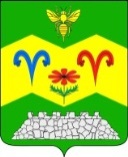 АДМИНИСТРАЦИЯ ПЕРЕДОВСКОГО СЕЛЬСКОГОПОСЕЛЕНИЯ ОТРАДНЕНСКОГО РАЙОНАПОСТАНОВЛЕНИЕот  08.09.2021  г.                                                                                № 60ст-ца  ПередоваяОб  отмене  постановления администрации Передовского сельского поселения Отрадненского района от 23.08.2021 года № 57 «О внесении изменений в постановление администрации Передовского сельского поселения Отрадненского района от 18 июля 2019 года № 38 ««Присвоение, изменение и аннулирование адресов объектов адресации на территории Передовского сельского поселения  Отрадненского района»	В целях приведения в соответствие с требованиями Федерального закона от 27 июля 2010 года № 210-ФЗ «Об организации предоставления государственных и муниципальных услуг», Постановления Правительства Российской Федерации от 16 мая 2011 года №373 «О разработке и утверждении административных регламентов исполнения государственных функций и административных регламентов предоставления государственных услуг», постановляю:	1.Отменить  постановление администрации Передовского сельского поселения Отрадненского района от 23.08.2021 года № 57 «О внесении изменений в постановление администрации Передовского сельского поселения Отрадненского района от 18 июля 2019 года №38 ««Присвоение, изменение и аннулирование адресов объектов адресации на территории Передовского сельского поселения Отрадненского района»	2. Контроль за выполнением настоящего постановления оставляю за собой.	3. Постановление вступает в силу со дня его опубликования (обнародования).Исполняющий обязанности главыПередовского сельского поселенияОтрадненского района                                                           Е.В.Канева